SEC Form 4FORM 4Check this box if no longer subject to Section 16. Form 4 or Form 5 obligations may continue. See Instruction 1(b).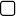 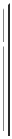 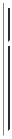 or Section 30(h) of the Investment Company Act of 1940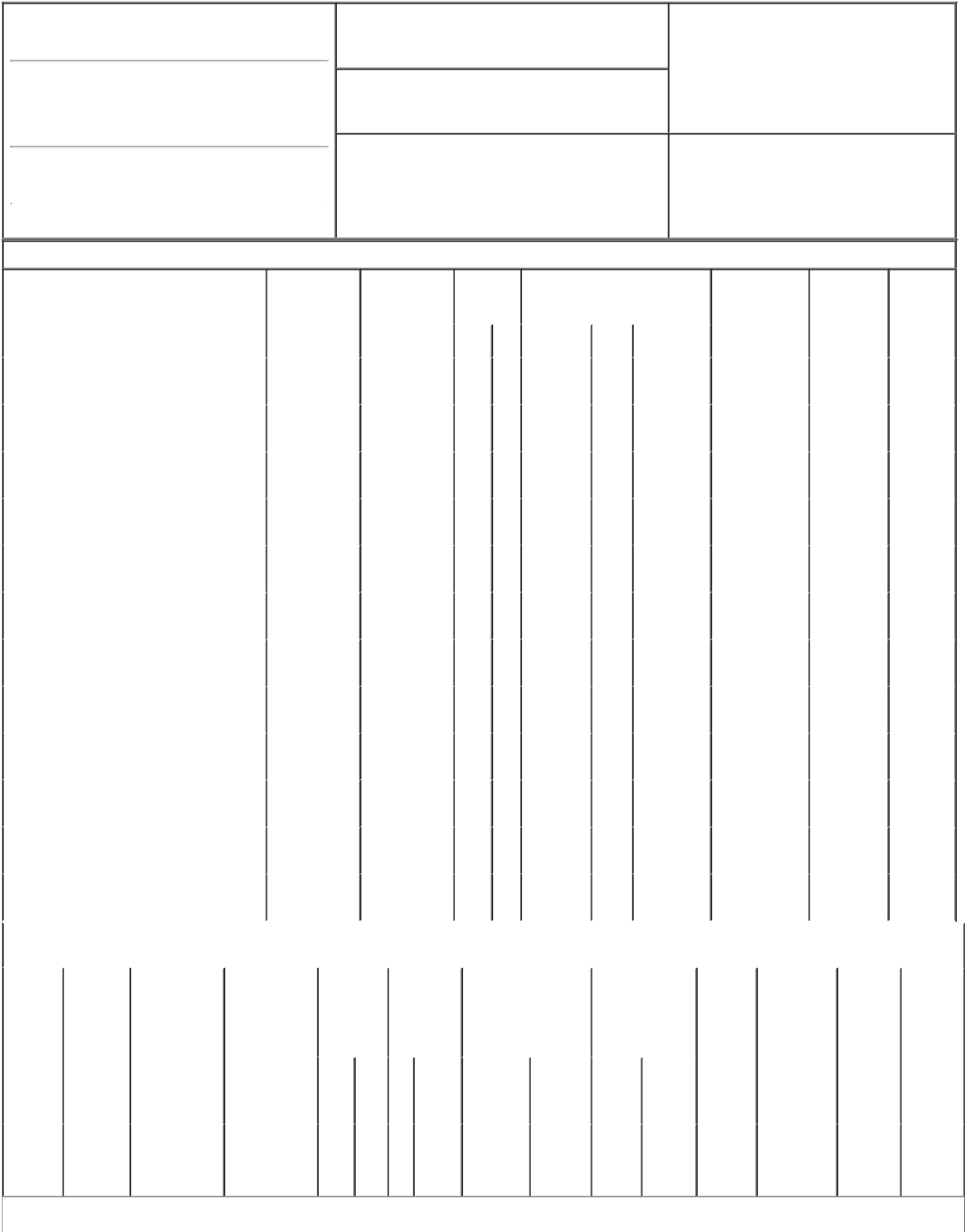 1. Name and Address of Reporting Person*Rondeau Christopher(Last)	(First)	(Middle)C/O PLANET FITNESS, INC.4 LIBERTY LANE WEST2. Issuer Name and Ticker or Trading SymbolPlanet Fitness, Inc. [ PLNT ]3. Date of Earliest Transaction (Month/Day/Year)06/26/2018Relationship of Reporting Person(s) to Issuer (Check all applicable)Chief Executive Officer4. If Amendment, Date of Original Filed (Month/Day/Year)	6. Individual or Joint/Group Filing (Check ApplicableLine)X	Form filed by One Reporting PersonForm filed by More than One ReportingPersonTable I - Non-Derivative Securities Acquired, Disposed of, or Beneficially OwnedstockTable II - Derivative Securities Acquired, Disposed of, or Beneficially Owned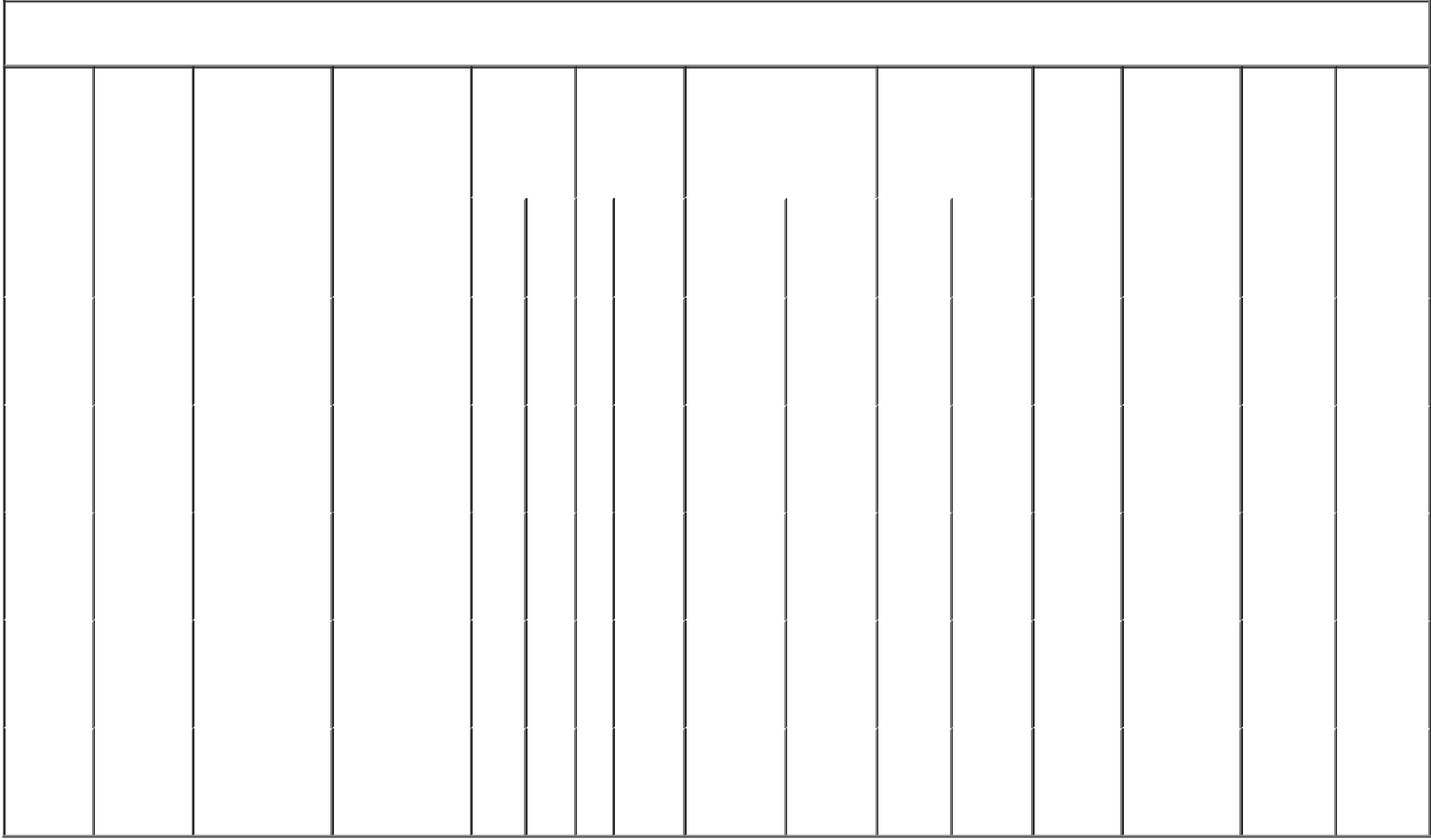 (e.g., puts, calls, warrants, options, convertible securities)stockExplanation of Responses:This transaction was effected pursuant to a Rule 10b5-1 trading plan.Following the transactions described herein, The Christopher J. Rondeau Revocable Trust of 2006, u/d/t 05/15/06 holds 5,136,147 Holdings Units and corresponding shares of Class B common stock.The price reported in Column 4 is a weighted average price. The shares were sold in multiple transactions at prices ranging from $44.10 to $44.86, inclusive. The Reporting Person undertakes to provide to the Issuer, any security holder of the Issuer, or the staff of the Securities and Exchange Commission, upon request, full information regarding the number of shares sold at each separate price within the ranges set forth herein.Following the transactions described herein, The Christopher J. Rondeau Irrevocable GST Trust of 2012, u/d/t 11/08/12 holds 1,482,163 Holdings Units and corresponding shares of Class B common stock. Mr. Rondeau disclaims beneficial ownership of such securities except to the extent of his pecuniary interest therein.Following the transactions described herein, The Christopher J. Rondeau Revocable Trust of 2006, u/d/t 05/15/06 holds 5,129,917 Holdings Units and corresponding shares of Class B common stock.The price reported in Column 4 is a weighted average price. The shares were sold in multiple transactions at prices ranging from $43.12 to $44.07, inclusive. The Reporting Person undertakes to provide to the Issuer, any security holder of the Issuer, or the staff of the Securities and Exchange Commission, upon request, full information regarding the number of shares sold at each separate price within the ranges set forth herein.Following the transactions described herein, The Christopher J. Rondeau Irrevocable GST Trust of 2012, u/d/t 11/08/12 holds 1,479,493 Holdings Units and corresponding shares of Class B common stock. Mr. Rondeau disclaims beneficial ownership of such securities except to the extent of his pecuniary interest therein.Following the transactions described herein, The Christopher J. Rondeau Revocable Trust of 2006, u/d/t 05/15/06 holds 5,129,147 Holdings Units and corresponding shares of Class B common stock.The price reported in Column 4 is a weighted average price. The shares were sold in multiple transactions at prices ranging from $44.13 to $44.45, inclusive. The Reporting Person undertakes to provide to the Issuer, any security holder of the Issuer, or the staff of the Securities and Exchange Commission, upon request, full information regarding the number of shares sold at each separate price within the ranges set forth herein.Following the transactions described herein, The Christopher J. Rondeau Irrevocable GST Trust of 2012, u/d/t 11/08/12 holds 1,479,163 Holdings Units and corresponding shares of Class B common stock. Mr. Rondeau disclaims beneficial ownership of such securities except to the extent of his pecuniary interest therein.Pursuant to the terms of the Exchange Agreement dated as of August 5, 2015, as amended, by and among the Company, Pla-Fit Holdings, LLC and the holders from time to time of Holding Units and shares of Class B common stock, the holders thereof may exchange all or a portion of their Holding Units along with an equal number of shares of Class B common stock for shares of Class A common stock of the Company on a one-to-one basis (one Holding Unit and one share of Class B common stock together exchangeable for one share of Class A common stock). The holders thereof are not required to pay an exercise price in connection with any such exchange. The Holding Units do not expire. The Class B common stock provides the holder with one vote on all matters submitted to a vote of the Company's stockholders but does not entitle the holder to any of the economic rights associated with shares of the Company's Class A common stock.Remarks:Justin Vartanian is signing on behalf of Mr. Rondeau pursuant to a Power of Attorney dated July 29, 2015, which was previously filed with the Securities and Exchange Commission.Reminder: Report on a separate line for each class of securities beneficially owned directly or indirectly.* If the form is filed by more than one reporting person, see Instruction 4 (b)(v).Intentional misstatements or omissions of facts constitute Federal Criminal Violations See 18 U.S.C. 1001 and 15 U.S.C. 78ff(a). Note: File three copies of this Form, one of which must be manually signed. If space is insufficient, see Instruction 6 for procedure.Persons who respond to the collection of information contained in this form are not required to respond unless the form displays a currently valid OMB Number.POWER OF ATTORNEYThe undersigned hereby constitutes and appoints Dorvin Lively, Richard Moore, and Justin Vartanian, with full power of substitution, as the undersigned's true and lawful attorney-in-fact to:prepare, execute in the undersigned's name and on the undersigned's behalf, and submit to the U.S. Securities and Exchange Commission (the "SEC") a Form ID, including amendments thereto, and any other documents necessary or appropriate to obtain codes and passwords enabling the undersigned to make electronic filings with the SEC of reports required by Section 16(a) of the Securities Exchange Act of 1934, as amended, or any rule or regulation of the SEC;execute for and on behalf of the undersigned, in the undersigned's capacity as officer and/or director of Planet Fitness, Inc. (the "Company"), Forms 3, 4, and 5 in accordance with Section 16(a) of the Securities Exchange Act of 1934, as amended, and the rules thereunder;do and perform any and all acts for and on behalf of the undersigned that may be necessary or desirable to complete and execute any such Form 3, 4, or 5, complete and execute any amendment or amendments thereto, and timely file such form with the SEC and any stock exchange or similar authority; andtake any other action of any type whatsoever in connection with the foregoing that, in the opinion of such attorney-in-fact, may be of benefit to, in the best interest of, or legally required by, the undersigned, it being understood that the documents executed by such attorney-in-fact on behalf of the undersigned pursuant to this Power of Attorney shall be in such form and shall contain such terms and conditions as such attorney-in-fact may approve in such attorney-in-fact's discretion.The undersigned hereby grants to each such attorney-in-fact full power and authority to do and perform any and every act and thing whatsoever requisite, necessary, or proper to be done in the exercise of any of the rights and powers herein granted, as fully to all intents and purposes as the undersigned might or could do if personally present, with full power of substitution or revocation, hereby ratifying and confirming all that such attorney-in-fact, or such attorney-in-fact's substitute or substitutes, shall lawfully do or cause to be done by virtue of this power of attorney and the rights and powers herein granted. The undersigned acknowledges that the foregoing attorney-in-fact, in serving in such capacity at the request of the undersigned, is not assuming, nor is the Company assuming, any of the undersigned's responsibilities to comply with Section 16 of the Securities Exchange Act of 1934, as amended.This Power of Attorney shall remain in full force and effect until the undersigned is no longer required to file Forms 3, 4, and 5 with respect to the undersigned's holdings of and transactions in securities issued by the Company, unless earlier revoked by the undersigned in a signed writing delivered to the foregoing attorney-in-fact.[Remainder of page intentionally left blank]IN WITNESS WHEREOF, the undersigned has caused this Power of Attorney to be executed as of July 29, 2015./s/ Christopher Rondeau----------------------------------------Christopher RondeauUNITED STATES SECURITIES AND EXCHANGE COMMISSIONWashington, D.C. 20549Washington, D.C. 20549OMB APPROVALOMB APPROVALOMB APPROVALOMB APPROVALOMB APPROVALOMB APPROVALSTATEMENT OF CHANGES IN BENEFICIAL OWNERSHIPSTATEMENT OF CHANGES IN BENEFICIAL OWNERSHIPOMB Number:3235-0287STATEMENT OF CHANGES IN BENEFICIAL OWNERSHIPEstimated average burdenEstimated average burdenEstimated average burdenEstimated average burdenEstimated average burdenEstimated average burdenFiled pursuant to Section 16(a) of the Securities Exchange Act of 1934hours per response:0.5Filed pursuant to Section 16(a) of the Securities Exchange Act of 1934Filed pursuant to Section 16(a) of the Securities Exchange Act of 1934XDirector10% OwnerXOfficer (give titleOther (specifyXbelow)below)below)below)(Street)(Street)HAMPTONNH03842(City)(State)(Zip)1. Title of Security (Instr. 3)1. Title of Security (Instr. 3)1. Title of Security (Instr. 3)2. Transaction2. Transaction2A. Deemed2A. Deemed2A. Deemed3.4. Securities Acquired (A) or4. Securities Acquired (A) or4. Securities Acquired (A) or4. Securities Acquired (A) or5. Amount of5. Amount of6. Ownership6. Ownership7. Nature of7. Nature of7. Nature ofDateExecution Date,Execution Date,Execution Date,TransactionDisposed Of (D) (Instr. 3, 4 and 5)Disposed Of (D) (Instr. 3, 4 and 5)Disposed Of (D) (Instr. 3, 4 and 5)Disposed Of (D) (Instr. 3, 4 and 5)SecuritiesSecuritiesForm: DirectForm: DirectIndirectIndirectIndirect(Month/Day/Year)(Month/Day/Year)if anyCode (Instr.BeneficiallyBeneficially(D) or Indirect(D) or IndirectBeneficialBeneficialBeneficial(Month/Day/Year)(Month/Day/Year)(Month/Day/Year)8)Owned FollowingOwned Following(I) (Instr. 4)(I) (Instr. 4)OwnershipOwnershipOwnershipReported(Instr. 4)(Instr. 4)(Instr. 4)Reported(Instr. 4)(Instr. 4)(Instr. 4)Code   VAmount(A) orPricePriceTransaction(s)Transaction(s)Code   VAmount(D)PricePrice(Instr. 3 and 4)(Instr. 3 and 4)(D)(Instr. 3 and 4)(Instr. 3 and 4)Class A common stockClass A common stockClass A common stock06/26/201806/26/2018C(1)7,000(1)A$0.007,0007,000IByByByClass A common stockClass A common stockClass A common stock06/26/201806/26/2018C(1)7,000(1)A$0.007,0007,000ITrust(2)Trust(2)Class A common stockClass A common stockClass A common stock06/26/201806/26/2018S(1)7,000(1)D$44.2879(3)$44.2879(3)$44.2879(3)0.000.00IByByByClass A common stockClass A common stockClass A common stock06/26/201806/26/2018S(1)7,000(1)D$44.2879(3)$44.2879(3)$44.2879(3)0.000.00ITrust(2)Trust(2)Class A common stockClass A common stockClass A common stock06/26/201806/26/2018C(1)3,000(1)A$0.003,0003,000IByByByClass A common stockClass A common stockClass A common stock06/26/201806/26/2018C(1)3,000(1)A$0.003,0003,000ITrust(4)Trust(4)Class A common stockClass A common stockClass A common stock06/26/201806/26/2018S(1)3,000(1)D$44.2879(3)$44.2879(3)$44.2879(3)0.000.00IByByByClass A common stockClass A common stockClass A common stock06/26/201806/26/2018S(1)3,000(1)D$44.2879(3)$44.2879(3)$44.2879(3)0.000.00ITrust(4)Trust(4)Class A common stockClass A common stockClass A common stock06/27/201806/27/2018C(1)6,230(1)A$0.006,2306,230IByByByClass A common stockClass A common stockClass A common stock06/27/201806/27/2018C(1)6,230(1)A$0.006,2306,230ITrust(5)Trust(5)Class A common stockClass A common stockClass A common stock06/27/201806/27/2018S(1)6,230(1)D$43.5881(6)$43.5881(6)$43.5881(6)0.000.00IByByByClass A common stockClass A common stockClass A common stock06/27/201806/27/2018S(1)6,230(1)D$43.5881(6)$43.5881(6)$43.5881(6)0.000.00ITrust(5)Trust(5)Class A common stockClass A common stockClass A common stock06/27/201806/27/2018C(1)2,670(1)A$0.002,6702,670IByByByClass A common stockClass A common stockClass A common stock06/27/201806/27/2018C(1)2,670(1)A$0.002,6702,670ITrust(7)Trust(7)Class A common stockClass A common stockClass A common stock06/27/201806/27/2018S(1)2,670(1)D$43.5881(6)$43.5881(6)$43.5881(6)0.000.00IByByByClass A common stockClass A common stockClass A common stock06/27/201806/27/2018S(1)2,670(1)D$43.5881(6)$43.5881(6)$43.5881(6)0.000.00ITrust(7)Trust(7)Class A common stockClass A common stockClass A common stock06/27/201806/27/2018C(1)770(1)A$0.00770770IByByByClass A common stockClass A common stockClass A common stock06/27/201806/27/2018C(1)770(1)A$0.00770770ITrust(8)Trust(8)Class A common stockClass A common stockClass A common stock06/27/201806/27/2018S(1)770(1)D$44.25(9)$44.25(9)0.000.00IByByByClass A common stockClass A common stockClass A common stock06/27/201806/27/2018S(1)770(1)D$44.25(9)$44.25(9)0.000.00ITrust(8)Trust(8)Class A common stockClass A common stockClass A common stock06/27/201806/27/2018C(1)330(1)A$0.00330330IByByByClass A common stockClass A common stockClass A common stock06/27/201806/27/2018C(1)330(1)A$0.00330330ITrust(10)Trust(10)Class A common stockClass A common stockClass A common stock06/27/201806/27/2018S(1)330(1)D$44.25(9)$44.25(9)0.000.00IByByByClass A common stockClass A common stockClass A common stock06/27/201806/27/2018S(1)330(1)D$44.25(9)$44.25(9)0.000.00ITrust(10)Trust(10)Trust(10)Trust(10)Trust(10)Trust(10)Table II - Derivative Securities Acquired, Disposed of, or Beneficially OwnedTable II - Derivative Securities Acquired, Disposed of, or Beneficially OwnedTable II - Derivative Securities Acquired, Disposed of, or Beneficially OwnedTable II - Derivative Securities Acquired, Disposed of, or Beneficially OwnedTable II - Derivative Securities Acquired, Disposed of, or Beneficially OwnedTable II - Derivative Securities Acquired, Disposed of, or Beneficially OwnedTable II - Derivative Securities Acquired, Disposed of, or Beneficially OwnedTable II - Derivative Securities Acquired, Disposed of, or Beneficially OwnedTable II - Derivative Securities Acquired, Disposed of, or Beneficially OwnedTable II - Derivative Securities Acquired, Disposed of, or Beneficially OwnedTable II - Derivative Securities Acquired, Disposed of, or Beneficially OwnedTable II - Derivative Securities Acquired, Disposed of, or Beneficially Owned(e.g., puts, calls, warrants, options, convertible securities)(e.g., puts, calls, warrants, options, convertible securities)(e.g., puts, calls, warrants, options, convertible securities)(e.g., puts, calls, warrants, options, convertible securities)(e.g., puts, calls, warrants, options, convertible securities)(e.g., puts, calls, warrants, options, convertible securities)(e.g., puts, calls, warrants, options, convertible securities)(e.g., puts, calls, warrants, options, convertible securities)(e.g., puts, calls, warrants, options, convertible securities)(e.g., puts, calls, warrants, options, convertible securities)1. Title of2.3. Transaction3A. Deemed4.5. Number of5. Number of6. Date Exercisable and6. Date Exercisable and7. Title and Amount7. Title and Amount7. Title and Amount8. Price of8. Price of9. Number of9. Number of10.11. Nature11. Nature11. NatureDerivativeConversionDateExecution Date,TransactionTransactionDerivativeDerivativeExpiration DateExpiration Dateof Securitiesof Securitiesof SecuritiesDerivativeDerivativederivativeOwnership  of IndirectOwnership  of IndirectOwnership  of IndirectOwnership  of IndirectSecurityor Exercise(Month/Day/Year)if anyCode (Instr.Code (Instr.SecuritiesSecurities(Month/Day/Year)(Month/Day/Year)UnderlyingUnderlyingUnderlyingSecuritySecuritySecuritiesForm:BeneficialBeneficialBeneficial(Instr. 3)Price of(Month/Day/Year)8)Acquired (A)Acquired (A)Derivative SecurityDerivative SecurityDerivative Security(Instr. 5)(Instr. 5)BeneficiallyBeneficiallyDirect (D)OwnershipOwnershipOwnershipDerivativeor Disposedor Disposed(Instr. 3 and 4)(Instr. 3 and 4)(Instr. 3 and 4)Ownedor Indirect(Instr. 4)(Instr. 4)(Instr. 4)Securityof (D) (Instr.of (D) (Instr.Following(I) (Instr. 4)3, 4 and 5)3, 4 and 5)ReportedTransaction(s)Transaction(s)Transaction(s)Transaction(s)AmountAmount(Instr. 4)ororNumberNumberDateExpirationofofCodeV(A)  (D)(A)  (D)ExercisableDateTitleSharesSharesHoldingUnits and(1)(11)7,000(1)7,000(1)(11)(11)Class A7,000(1)5,136,147(11)5,136,147(11)By Trust(2)By Trust(2)By Trust(2)Class B(1)(11)06/26/2018C7,000(1)7,000(1)(11)(11)common7,000(1)$0.005,136,147(11)5,136,147(11)IBy Trust(2)By Trust(2)By Trust(2)commonstock1. Title of2.3. Transaction3A. Deemed4.5. Number of6. Date Exercisable and6. Date Exercisable and7. Title and Amount7. Title and Amount8. Price of9. Number of10.11. NatureDerivativeConversionDateExecution Date,TransactionDerivativeExpiration DateExpiration Dateof Securitiesof SecuritiesDerivativederivativeOwnershipof IndirectSecurityor Exercise(Month/Day/Year)if anyCode (Instr.Securities(Month/Day/Year)(Month/Day/Year)UnderlyingUnderlyingSecuritySecuritiesForm:Beneficial(Instr. 3)Price of(Month/Day/Year)8)Acquired (A)Derivative SecurityDerivative Security(Instr. 5)BeneficiallyDirect (D)OwnershipDerivativeor Disposed(Instr. 3 and 4)(Instr. 3 and 4)Ownedor Indirect(Instr. 4)Securityof (D) (Instr.Following(I) (Instr. 4)3, 4 and 5)ReportedTransaction(s)Transaction(s)Amount(Instr. 4)orNumberDateExpirationofCode  V(A)  (D)ExercisableDateTitleSharesHoldingUnits and(1)(11)3,000(1)(11)(11)Class A3,000(1)1,482,163(11)By Trust(4)Class B(1)(11)06/26/2018C3,000(1)(11)(11)common3,000(1)$0.001,482,163(11)IBy Trust(4)commonstockstockHoldingUnits and(1)(11)6,230(1)(11)(11)Class A6,230(1)5,129,917(11)By Trust(5)Class B(1)(11)06/27/2018C6,230(1)(11)(11)common6,230(1)$0.005,129,917(11)IBy Trust(5)commonstockstockHoldingUnits and(1)(11)2,670(1)(11)(11)Class A2,670(1)1,479,493(11)By Trust(7)Class B(1)(11)06/27/2018C2,670(1)(11)(11)common2,670(1)$0.001,479,493(11)IBy Trust(7)commonstockstockHoldingUnits and(1)(11)770(1)(11)(11)Class A770(1)5,129,147(11)By Trust(8)Class B(1)(11)06/27/2018C770(1)(11)(11)common770(1)$0.005,129,147(11)IBy Trust(8)commonstockstockHoldingUnits and(1)(11)330(1)(11)(11)Class A330(1)1,479,163(11)ByClass B(1)(11)06/27/2018C330(1)(11)(11)common330(1)$0.001,479,163(11)IByClass B(1)(11)06/27/2018C330(1)(11)(11)common330(1)$0.001,479,163(11)I(10)commonstockTrustcommonstock/s/ Justin Vartanian, Attorney-/s/ Justin Vartanian, Attorney-06/27/201806/27/2018in-Factin-Factin-Fact06/27/201806/27/2018in-Factin-Factin-Fact** Signature of Reporting Person** Signature of Reporting Person** Signature of Reporting PersonDateDate